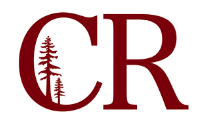 Technology Planning CommitteeDecember 6, 2018
9:00am – 10:00amFM-112
Agenda Items: Future Agenda ItemsResource rankingsItemFacilitatorTimePolicy on laptop loans to studentsJohanna Helzer9:00am – 9:10amTech Master Plan ( https://internal.redwoods.edu/tpc )Paul Chown9:10am – 9:30amAP/BP 3720 (do we want a subcommittee to work on this?)Paul Chown9:30 am – 9:35amSingle-SignOn draft (Annual Plan item)Paul Chown9:40am – 9:45amResource Request RankingsPaul Chown9:45am – 10:00amAdjourn